Notiz: Die Aufnahme erfolgt mit der Entscheidung des Vereinsvorstands.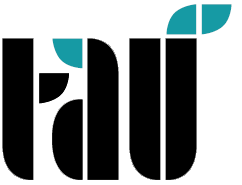 TÜRKISCH-DEUTSCHE UNIVERSITÄTAnmeldeformular für Mitgliedschaft in ein StudentenvereinDokumentNr.Form 8TÜRKISCH-DEUTSCHE UNIVERSITÄTAnmeldeformular für Mitgliedschaft in ein StudentenvereinErsterscheinung10.09.2015TÜRKISCH-DEUTSCHE UNIVERSITÄTAnmeldeformular für Mitgliedschaft in ein StudentenvereinRevisionTÜRKISCH-DEUTSCHE UNIVERSITÄTAnmeldeformular für Mitgliedschaft in ein StudentenvereinRevisionNr.TÜRKISCH-DEUTSCHE UNIVERSITÄTAnmeldeformular für Mitgliedschaft in ein StudentenvereinSeiteSeite1 / 1TÜRKISCH-DEUTSCHE UNIVERSITÄTAn den Vorstand des ………………….……………VereinsIch möchte dem ………………………………….Verein an der Türkisch-Deutschen Universität beitreten. Ich akzeptiere die Verfassung und bitte respektvoll um den weiteren Aufnahmeprozess.Vorname – Nachname:                                             UnterschriftFakultät:                                                                   ……/……./20…..Abteilung/Programm:Studentennr:E-Mail:Tel Nr.: